Initial Assessment FormDate: NameAddressDate of birthTelephone No.E-mail How did you hear about the service?	How did you hear about the service?	What is you main reason for attending today? 	What is you main reason for attending today? 	What is you main reason for attending today? 	What is you main reason for attending today? 	What is you main reason for attending today? 	What is you main reason for attending today? 	How long have you had the problem this time?How long have you had the problem this time?How long have you had the problem this time?How long have you had the problem this time?How long have you had the problem this time?How long have you had the problem this time?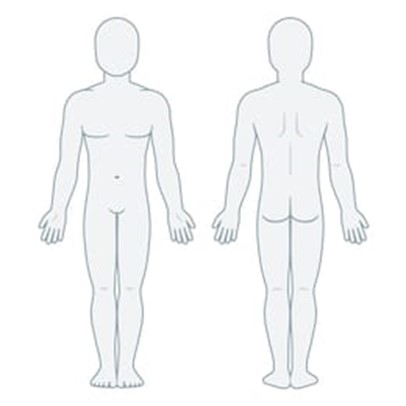 Please shade the body chart in the areas you feel pain or discomfort. Not just the pain you are coming for today, but any other areas.Mark the body chart with crosses (++) if you experience pins and needles or numbness.Please shade the body chart in the areas you feel pain or discomfort. Not just the pain you are coming for today, but any other areas.Mark the body chart with crosses (++) if you experience pins and needles or numbness.Please shade the body chart in the areas you feel pain or discomfort. Not just the pain you are coming for today, but any other areas.Mark the body chart with crosses (++) if you experience pins and needles or numbness.Clinical use onlyPC1:VAS:Const.       Inter.AcheSharpStabbingThrobbingPC2:VAS:Const.       Inter.AcheSharpStabbingThrobbingPC3:VAS:Const.       Inter.AcheSharpStabbingThrobbingWhat activities make you problem worse?What activities make you problem worse?What activities make you problem worse?What activities make you problem worse?What activities make you problem worse?What activities make you problem worse?What can you do to ease the pain/make your condition better?What can you do to ease the pain/make your condition better?What can you do to ease the pain/make your condition better?What can you do to ease the pain/make your condition better?What can you do to ease the pain/make your condition better?What can you do to ease the pain/make your condition better?Is there a pattern of pain throughout the day?Is there a pattern of pain throughout the day?Is there a pattern of pain throughout the day?Is there a pattern of pain throughout the day?Is there a pattern of pain throughout the day?Is there a pattern of pain throughout the day?Worse in A.M        Worse in P.MBetter with activityWorse with activityNo discernible Worse in A.M        Worse in P.MBetter with activityWorse with activityNo discernible Worse in A.M        Worse in P.MBetter with activityWorse with activityNo discernible □□□□□□□□□□□□□□□Have you had this problem before?Have you had this problem before?Have you had this problem before?Yes □     No □Yes □     No □Yes □     No □If yes, please give a brief history of the problem? If yes, please give a brief history of the problem? If yes, please give a brief history of the problem? If yes, please give a brief history of the problem? If yes, please give a brief history of the problem? If yes, please give a brief history of the problem? Have you visited any other health practitioners with this problem?Have you visited any other health practitioners with this problem?Have you visited any other health practitioners with this problem?Have you visited any other health practitioners with this problem?Yes □     No □Yes □     No □If so, what kind of practitioner? Did you gain any relief from the problem?If so, what kind of practitioner? Did you gain any relief from the problem?If so, what kind of practitioner? Did you gain any relief from the problem?If so, what kind of practitioner? Did you gain any relief from the problem?If so, what kind of practitioner? Did you gain any relief from the problem?If so, what kind of practitioner? Did you gain any relief from the problem?1.1.1.Yes □     No □Yes □     No □Yes □     No □2.2.2.Yes □     No □Yes □     No □Yes □     No □3.3.3.Yes □     No □Yes □     No □Yes □     No □What’s your medical history?Please list any major illnesses, accidents, surgery, or diseases and approximate dates of these:What’s your medical history?Please list any major illnesses, accidents, surgery, or diseases and approximate dates of these:What’s your medical history?Please list any major illnesses, accidents, surgery, or diseases and approximate dates of these:What’s your medical history?Please list any major illnesses, accidents, surgery, or diseases and approximate dates of these:What’s your medical history?Please list any major illnesses, accidents, surgery, or diseases and approximate dates of these:What’s your medical history?Please list any major illnesses, accidents, surgery, or diseases and approximate dates of these:Dates:Details:Details:Details:Details:Details:What medications do you take? Please list them below:What medications do you take? Please list them below:What medications do you take? Please list them below:What medications do you take? Please list them below:What medications do you take? Please list them below:What medications do you take? Please list them below:What is your job title?What is your job title?What is your job title?What is your job title?What is your job title?What is your job title?How do you spend most of your time at work? How do you spend most of your time at work? How do you spend most of your time at work? How do you spend most of your time at work? How do you spend most of your time at work? How do you spend most of your time at work? Sitting □     Standing □     Moving □     Lifting □     Other □Sitting □     Standing □     Moving □     Lifting □     Other □Sitting □     Standing □     Moving □     Lifting □     Other □Sitting □     Standing □     Moving □     Lifting □     Other □Sitting □     Standing □     Moving □     Lifting □     Other □Sitting □     Standing □     Moving □     Lifting □     Other □Do you participate in any form of exercise?Do you participate in any form of exercise?Do you participate in any form of exercise?Yes □     No □          Yes □     No □          Yes □     No □          Please list the type and frequency per week. Please list the type and frequency per week. Please list the type and frequency per week. Please list the type and frequency per week. Please list the type and frequency per week. Please list the type and frequency per week. Are you allergic to anything?	Please list below:	Are you allergic to anything?	Please list below:	Are you allergic to anything?	Please list below:	Are you allergic to anything?	Please list below:	Are you allergic to anything?	Please list below:	Are you allergic to anything?	Please list below:	Clinical use onlyClinical use onlySQ’sSQ’sSQ’sSQ’sSQ’sSQ’sRed flagsRed flagsSpinal CordCauda EquinaPersonal Hx of cancerDizziness     NumbnessBladderUnremitting painDysphasiaNauseaBowelThoracic painDysphagiaNystagmus (smooth pursuit)Saddle An.Night sweatsDiplopiaNotesNotesNotesNotesOnset age (<20, >55)Drop AttackNotesNotesNotesNotesWeight lossNotesNotesNotesNotes